 Board of Examiners forSpeech-Language Pathology and AudiologyBoard MembersErin Leigh-Ann Browning, M.A., CCC-SLP, PresidentVickie Pullins, M.A., CCC-SLP, SecretaryDr. Michael J. Zagarella, Au.D., CCC-ADr. Vernon N. Mullins, Au.D, CCC-AJoe E. Richards, M.A., Citizen MemberBOARD MEETING AGENDAMarch 5, 2018 @ 5:00 PMBoard Office via Video Conference99 Edmiston WaySuite 214Buckhannon, WV  26201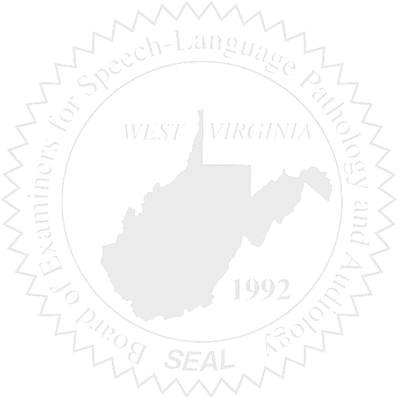 Call to OrderApproval of Minutes – December 18, 2017 & January 20, 2018 MeetingsPCard & Board FinancialsComplaints – Complaint #51 – Response to SubPoena for proof of cancelled checksComplaint #52 – UpdateComplaint #44 – Bearden Hearing #2Old BusinessOnline verification - UpdateNew Copier updateWVSHA Vendor TableNew BusinessTeacher’s Strike & SLPs Questions NCSB Planning Session – Vickie PullinsFARB Conference Report – Erin Browning